新生學校財團法人新生醫護管理專科學校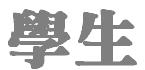       學年度實習機構基本資料表  科別：美容造型科實習期間：  年  月  日 至   年  月  日止公司名稱負責人統一編號聯絡人職稱聯絡電話(  ) 傳真公司地址□□□□□□□□□E-mail公司簡介營業項目膳宿狀況□供餐：□早□午□晚□供宿□膳宿自理休假方式實習內容薪資□不支薪□月薪           元□時薪           元實習內容提供名額實習需求條件：實習需求條件：實習需求條件：實習需求條件：實習機會來    源□廠商申請                      □ (推薦老師姓名) 老師推介□ (推薦學生姓名) 學生申請      □其它             □廠商申請                      □ (推薦老師姓名) 老師推介□ (推薦學生姓名) 學生申請      □其它             □廠商申請                      □ (推薦老師姓名) 老師推介□ (推薦學生姓名) 學生申請      □其它             